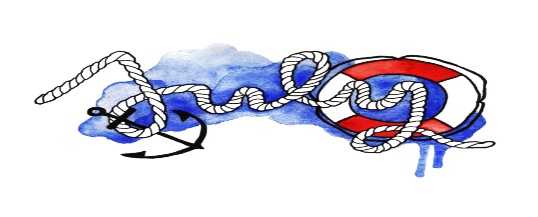 Meeting was called to order July 6, 2021, at 7:30pm.Present: Wilbert Harsch, Scott Bather, Arvid Anderson, and Kel Westman. Absent: Reiser.Public present: Rory Hochsprung, jim Sailer, Rodney Ness & Chuck Deremer.Anderson motioned, Westman second to approve the minutes of the last regular meeting held on June 7, 2021. All in favor.Bather motioned, Anderson second to approve the following bills. All in favor.General fund:Employees – wages/ins.	$4640.97FICA	1481.02RREPCWD- w/s/g	148.50Circle Sant- garbage	2862.75NS Pers – retirement	334.00Scott’s – gas	109.45Hazen Star- publication/ ad	305.01WRT – phone	172.29One call – locate fees	7.20Dust Tex – rugs/mops	100.50Petroleum tank fund – regist.	100.00Fastenal – bolts	2.57Great Plains Dir. – platt book	55.00Sign Pro – decals	72.00MFOA – dues	30.00Job Service – unemployment	14.84ND State tax – income tax	237.00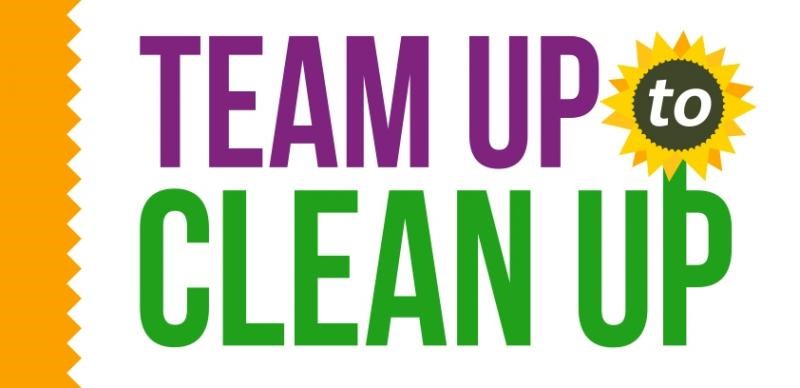 Water fund:Employees 	$1191.38RREMSRWD – water usage	4514.83NDHD – lab fees	32.00J. Sailer – reimb cell phone	50.00WRT – phone	42.11Hawkins – reagent	58.20Circle control – troubleshoot pumps	1000.00C of PC- insurance reimb	654.34Sewer fund:Employees	594.68C of PC – insurance reimb.	654.34Water report: June analysis satisfactory.Council agreed that Sheri Wolf would have to apply for a building permit before a well could be dug on her property at SW addition.Anderson motioned, Westman second to accept the $1100.00 quote from Circle Control Systems for installing equipment protection and reduction of VFD Power faults at the water plant. All in favor. Sewer report: OKDistribution checks:Highway - $403.71; Rest Lodging - $590.95; Coal Conv. - $1195.61; Coal Serv. - $1797.01; Cigarette tax - $144.19Old & New Business:Auditor is to inform residents & business owners to cut grass & weeds on their property & adjoining sidewalks & boulevards. Discussion was also held concerning the building owned by Cory Herman on Main Street.Westman motioned, second Bather to approve the bow & Arrow Permit for Odin Anderson. All in favor.Council agreed that the City should contact our attorney about Flynn’s two RV sites north of town.Rory Hochsprung has agreed to be on the Hazen Ambulance Board.Anderson motioned, Westman second to approve the building permit for Scott Bather.Anderson motioned, Bather second to approve the Pledge of Securities from USB in amount of $600,000.00. All in favor. There being no further business meeting was adjourned to next meeting to be held August 2nd.Ordinance 12.0502 weeds prohibited no owner of any lot, place or area within the City or agent of such owner, shall permit on such lot, place or area and the one-half of any road or street lying next to the lands or boulevards abutting thereon, noxious weed or other deleterious, unhealthful growths.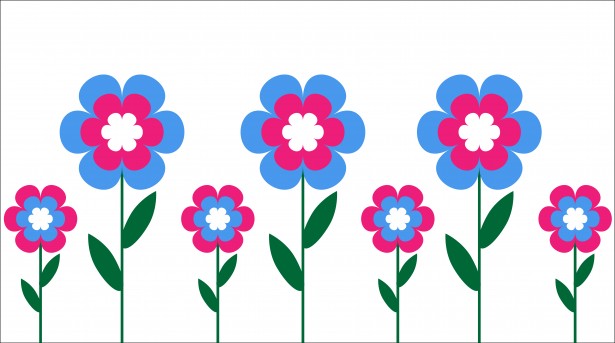 